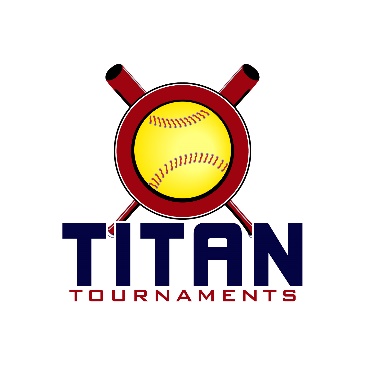            Thanks for playing ball with Titan!	
Park Address:  Weatherby Park 100 Worley Rd, Canton, GA 30114Director: David – 601-573-3669Format: 3 seeding games + single elimination bracket playRoster and Waiver Forms must be submitted to the onsite director upon arrival and birth certificates must be available on site in each head coach’s folder.Entry Fee - $375
Team Gate Fee - $125
Sanction $35 if unpaid in 2022Please check out the How much does my team owe document.Run rule is 15 after2, 12 after 3, 10 after 4, 8 after 5. Games are 7 innings if time permits.Pitching rule overview – 1. The pitcher’s pivot foot shall maintain contact with the pitcher’s plate until the forward step. Note: a pitcher may take a step back with the non-pivot foot from the plate prior, during, or after the hands are brought together. 
2. Illegal Pitch – Is a ball on the batter. Note: Runners will not be advanced one base without liability to be put out.The on deck circle is on your dugout side. If you are uncomfortable with your player being that close to the batter, you may have them warm up further down the dugout, but they must remain on your dugout side.
Headfirst slides are allowed, faking a bunt and pulling back to swing is allowed.Runners must make an attempt to avoid contact, but do not have to slide.
Warm Up Pitches – 5 pitches between innings or 1 minute, whichever comes first.Coaches – one defensive coach is allowed to sit on a bucket or stand directly outside of the dugout for the purpose of calling pitches. Two offensive coaches are allowed, one at third base, one at first base.
Offensive: One offensive timeout is allowed per inning.
Defensive: Three defensive timeouts are allowed during a seven inning game. On the fourth and each additional defensive timeout, the pitcher must be removed from the pitching position for the duration of the game. In the event of extra innings, one defensive timeout per inning is allowed.
An ejection will result in removal from the current game, and an additional one game suspension. Flagrant violations are subject to further suspension at the discretion of the onsite director.New to 2022: The pitcher’s pivot foot when pushing off may drag in contact with the ground, but both feet being in the air is also allowed.Note: A pitcher may not “crow hop”, also known as re-planting their pivot foot to push off a second time.*Seeding Schedule*Seeding Games are 70 minutes finish the inning*Please be prepared to play at least 15 minutes prior to your team’s scheduled start times*Bracket ScheduleBracket Games are 75 minutes finish the inningNew to 2022: The pitcher’s pivot foot when pushing off may drag in contact with the ground, but both feet being in the air is also allowed.Note: A pitcher may not “crow hop”, also known as re-planting their pivot foot to push off a second time.*Seeding Schedule*Seeding Games are 70 minutes finish the inning*Please be prepared to play at least 15 minutes prior to your team’s scheduled start times*Bracket ScheduleBracket Games are 75 minutes finish the inningTimeFieldGroupTeamScoreTeam12U – Weatherby Park 12U – Weatherby Park 12U – Weatherby Park 12U – Weatherby Park 12U – Weatherby Park 12U – Weatherby Park 8:00312UPremier FP K/P1-10Lady Dukes9:20312UAP Mitchell4-2Premier FP P/C10:40312UAP Mitchell3-4CP Lady Bulldogs12:00212UPremier FP K/P6-5GA Trouble12:00312ULady Dukes7-1FCA Lady Braves1:20212UAP Mitchell7-0Premier FP K/P1:20312UCP Lady Bulldogs4-18Premier FP P/C2:40212UAP Mitchell6-5FCA Lady Braves2:40312UCP Lady Bulldogs6-5GA Trouble4:00212UPremier FP P/C0-13Lady Dukes4:00312UFCA Lady Braves8-3GA TroubleDay/TimeFieldGroupTeamScoreTeam12U Gold Bracket 12U Gold Bracket 12U Gold Bracket 12U Gold Bracket 12U Gold Bracket 12U Gold Bracket 6:502Game 1Seed 2AP Mitchell8-3Seed 3CP Lady Bulldogs8:152Game 2C-ShipSeed 1Lady Dukes5-2Winner of Game 1Day/TimeFieldGroupTeamScoreTeam12U Silver Bracket 12U Silver Bracket 12U Silver Bracket 12U Silver Bracket 12U Silver Bracket 12U Silver Bracket 5:253Game 1Seed 5Premier P/C1-5Seed 6Premier K/P6:503Game 2Seed 4FCA5-11Seed 7Ga Trouble8:153Game 3C-ShipWinner of Game 1Premier K/P3-5Winner of Game 2Ga TroubleTimeFieldGroupTeamScoreTeam14U – Weatherby Park14U – Weatherby Park14U – Weatherby Park14U – Weatherby Park14U – Weatherby Park14U – Weatherby Park8:00114UWest Cobb Extreme3-2SC Bombers8:00214UNorth GA Freedom5-2GA Prime 089:20114UAP Rogers 07/0816-0GA Legacy 079:20214UNorth GA Freedom4-1SC Bombers10:40114UAP Rogers 07/0810-0GA Prime 0810:40214UWest Cobb Extreme13-2GA Legacy 0712:00114UNorth GA Freedom11-2West Cobb Extreme1:20114UAP Rogers 07/0813-1SC Bombers2:40114UGA Legacy 075-8GA Prime 08Day/TimeFieldGroupTeamScoreTeam14U Bracket 14U Bracket 14U Bracket 14U Bracket 14U Bracket 14U Bracket 4:001Game 1Seed 5SC Bombers3-1Seed 6Legacy5:251Game 2Seed 3West Cobb Extreme8-7Seed 4Prime5:252Game 3Seed 1AP Rogers11-1Winner of Game 1SC Bombers6:501Game 4Seed 2North GA Freedom9-6Winner of Game 2West Cobb Extreme8:151Game 5C-ShipWinner of Game 3AP Rodgers15-0Winner of Game 4North GA Freedom